Załącznik nr 1 do Zarządzenia nr 12.2021 z dnia 17 lutego 2021 r. FORMULARZ ZGŁASZANIA UWAG I OPINII do projektu „Programu Rozwoju Gminy Stara Błotnica na lata 2021 - 2025”Termin zgłaszania opinii do projektu dokumentu: od 25. 02.2021 r. do 12.03.2021 r.Informacja o zgłaszającym:Zgłaszane uwagi: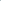 Treść opinii;                                                                                                           …………………………………(data i podpis)Imię i nazwisko/ nazwa podmiotuImię i nazwisko osoby uprawnionej do reprezentowaniapodmiotue-mailtelefonWskazanie zapisu w projekcie dokumentu, który wymaga zmianyProponowane brzmienie nowego zapisuUzasadnienie proponowanych zmian